目  录1.	步骤	3步骤TwinCAT HMI Server只能部署在TwinCAT版本>=4020.28的控制器；如果控制器TwinCAT软件低于此版本，请升级TwinCAT软件。在控制器中安装TF2000-HMI-Server.exe通过PC给控制器安装TwinCAT HMI的7天license在CX5130中运行Twincat HMI Server，通过任务栏config，设置Twincat HMI Server的管理员账户密码为1Twincat hmi server默认开机不自启动，可以通过设置开机启动项修改。发布设置，以下两种都可以：通过https发布Port：1020 ， USE SSL/TLS打勾 ， https://169.254.230.229:1020通过http发布Port：1010 ， USE SSL/TLS不打勾 ， http://169.254.230.229:1010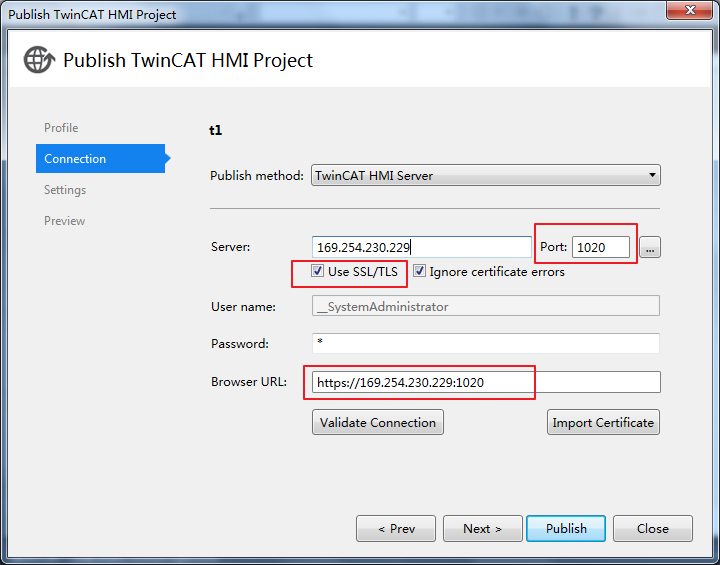 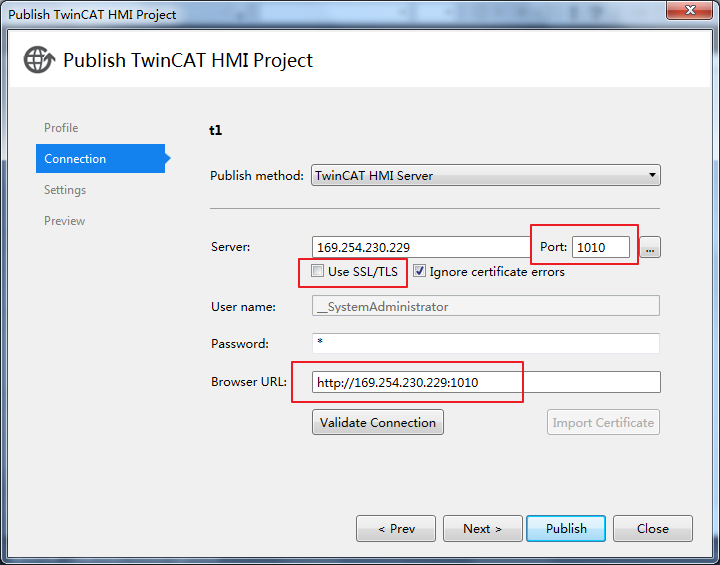 发布到控制器方式一：在自己电脑编写TwinCAT HMI，plc程序跑在控制器中，在HMI中链接plc中的变量需要添加CX5130控制器ads信息。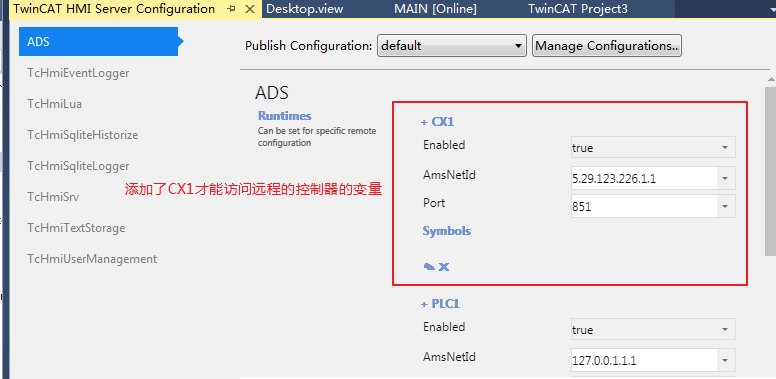 发布到控制器需要在remote中配置一个相同名字的ads runtimes。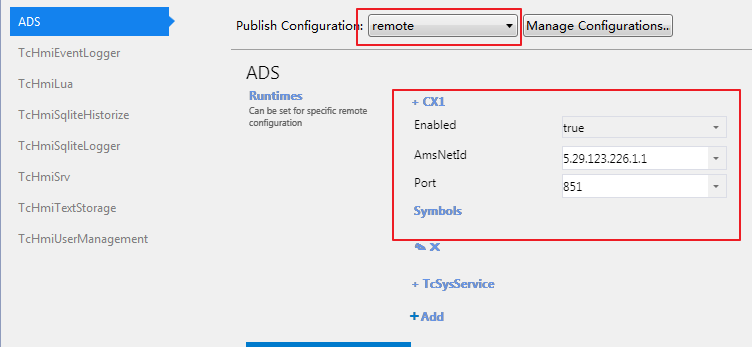 发布到控制器方式二：在自己电脑编写TwinCAT HMI，plc程序先跑在本机PC中，在HMI中链接plc中的变量不需要添加CX5130控制器ads信息。Default ads配置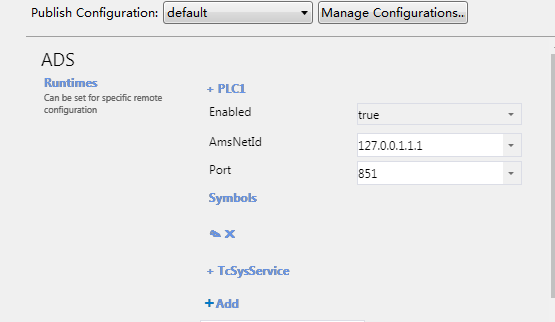 Remote ads配置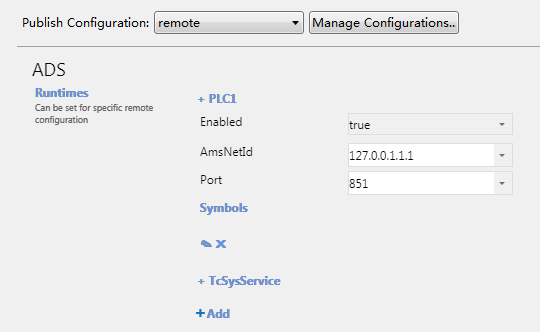 Publish，password是Twincat hmi server的密码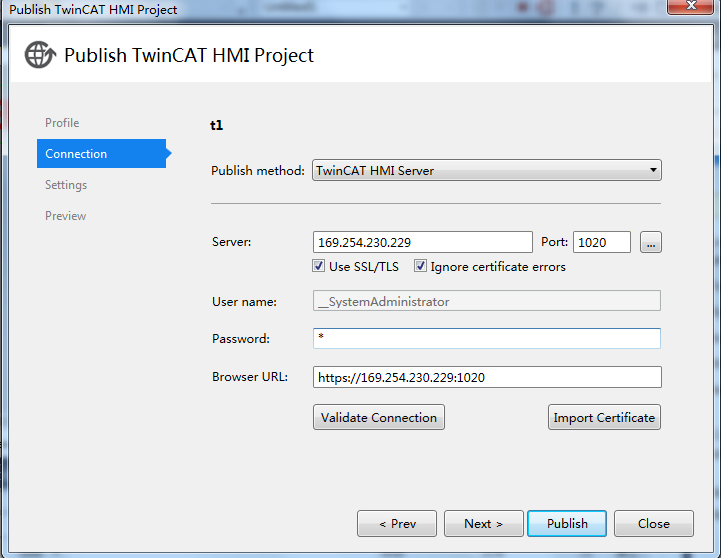 Publish报错如下图，关闭CX5130的防火墙。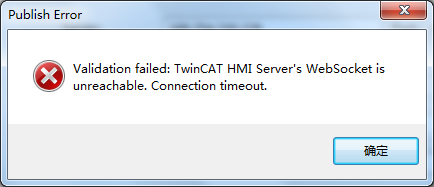 发布成功，发布到1020端口，可在PC通过https://<控制器ip>:1020访问HMI画面。上海（ 中国区总部）中国上海市静安区汶水路 299 弄 9号（市北智汇园）电话: 021-66312666		传真: 021-66315696		邮编：200072北京分公司北京市西城区新街口北大街 3 号新街高和大厦 407 室电话: 010-82200036		传真: 010-82200039		邮编：100035广州分公司广州市天河区珠江新城珠江东路16号高德置地G2603室电话: 020-38010300/1/2 	传真: 020-38010303		邮编：510623成都分公司成都市锦江区东御街18号 百扬大厦2305 房电话: 028-86202581 		传真: 028-86202582		邮编：610016作者：刘蒙刘蒙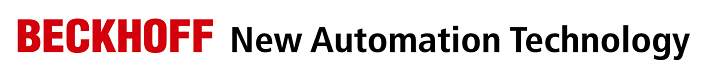 中国上海市静安区汶水路 299 弄 9-10 号市北智汇园4号楼（200072）TEL: 021-66312666FAX: 021-66315696职务：风电部技术工程师中国上海市静安区汶水路 299 弄 9-10 号市北智汇园4号楼（200072）TEL: 021-66312666FAX: 021-66315696日期：2019-12-202019-12-20中国上海市静安区汶水路 299 弄 9-10 号市北智汇园4号楼（200072）TEL: 021-66312666FAX: 021-66315696邮箱：Meng.liu @beckhoff.com.cnMeng.liu @beckhoff.com.cn中国上海市静安区汶水路 299 弄 9-10 号市北智汇园4号楼（200072）TEL: 021-66312666FAX: 021-66315696电话：中国上海市静安区汶水路 299 弄 9-10 号市北智汇园4号楼（200072）TEL: 021-66312666FAX: 021-66315696TwinCAT HMI 部署到控制器摘  要：本文讲述了TwinCAT HMI部署Server到控制器的方法。关键字：TwinCAT HMI附  件：历史版本：免责声明：我们已对本文档描述的内容做测试。但是差错在所难免，无法保证绝对正确并完全满足您的使用需求。本文档的内容可能随时更新，也欢迎您提出改进建议。参考信息：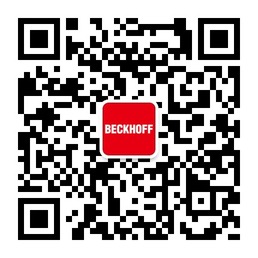 请用微信扫描二维码通过公众号与技术支持交流请用微信扫描二维码通过公众号与技术支持交流倍福中文官网：http://www.beckhoff.com.cn/请用微信扫描二维码通过公众号与技术支持交流倍福虚拟学院：http://tr.beckhoff.com.cn/请用微信扫描二维码通过公众号与技术支持交流招贤纳士：job@beckhoff.com.cn技术支持：support@beckhoff.com.cn产品维修：service@beckhoff.com.cn方案咨询：sales@beckhoff.com.cn